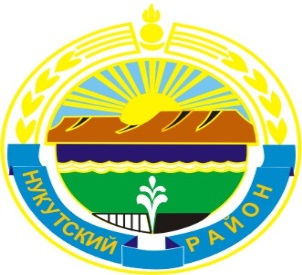 МУНИЦИПАЛЬНОЕ  ОБРАЗОВАНИЕ«НУКУТСКИЙ  РАЙОН»АДМИНИСТРАЦИЯМУНИЦИПАЛЬНОГО ОБРАЗОВАНИЯ«НУКУТСКИЙ РАЙОН»ПОСТАНОВЛЕНИЕ01 февраля 2021                                               № 34                                                п. НовонукутскийОб утверждении Отчёта о ходе исполнения Плана мероприятий по реализации Стратегии социально-экономического развитиямуниципального образования «Нукутский район» на 2018 – 2030 годы в 2020 годуВ соответствии с Федеральным законом от 28 июня 2014 года № 172-ФЗ «О стратегическом планировании в Российской Федерации», постановлением Администрации муниципального образования «Нукутский район» от 15 января 2016 года № 9 «Об утверждении Порядка разработки, корректировки, осуществления мониторинга и контроля реализации документов стратегического планирования муниципального образования «Нукутский район», руководствуясь статьёй 35 Устава муниципального образования «Нукутский район», АдминистрацияПОСТАНОВЛЯЕТ:Утвердить Отчёт о ходе исполнения Плана мероприятий по реализации Стратегии социально-экономического развития муниципального образования «Нукутский район» на 2018 – 2030 годы в 2020 году (Приложение № 1).Организационному отделу Администрации муниципального образования «Нукутский район» (Карпека О.П.) опубликовать настоящее постановление в печатном издании «Официальный курьер» и разместить на официальном сайте муниципального образования «Нукутский район».Контроль за исполнением настоящего постановления возложить на заместителя мэра муниципального образования «Нукутский район» - начальника управления экономического развития и труда Администрации муниципального образования «Нукутский район» Н.А. Платонову.Мэр                                                                            			 С.Г. ГомбоевПриложение № 1к постановлению Администрации МО «Нукутский район» от 01.02.2021 г. № 34ОТЧЁТ О ХОДЕ ИСПОЛНЕНИЯ ПЛАНА МЕРОПРИЯТИЙ ПО РЕАЛИЗАЦИИ СТРАТЕГИИ СОЦИАЛЬНО-ЭКОНОМИЧЕСКОГО РАЗВИТИЯ МУНИЦИПАЛЬНОГО ОБРАЗОВАНИЯ «НУКУТСКИЙ РАЙОН» НА 2018 – 2030 ГОДЫ В 2020 ГОДУТаблица 1Отчёт о ходе реализации в отчётном периоде Плана мероприятий по реализации Стратегии социального-экономического развития муниципального образования «Нукутский район» Таблица 2Отчёт о достижении плановых значений показателей Плана мероприятий по реализации Стратегии социально-экономического развития муниципального образования «Нукутский район»Наименование мероприятияВид документаСрок исполненияОтветственный исполнительОтчет о выполнении мероприятияПримечаниеСтратегическая задача «Создание благоприятных условий для проживания населения»Стратегическая задача «Создание благоприятных условий для проживания населения»Стратегическая задача «Создание благоприятных условий для проживания населения»Стратегическая задача «Создание благоприятных условий для проживания населения»Стратегическая задача «Создание благоприятных условий для проживания населения»Стратегическая задача «Создание благоприятных условий для проживания населения»Тактическая задача «Создание условий для полноценной организации дошкольного, общего и дополнительного образования»Тактическая задача «Создание условий для полноценной организации дошкольного, общего и дополнительного образования»Тактическая задача «Создание условий для полноценной организации дошкольного, общего и дополнительного образования»Тактическая задача «Создание условий для полноценной организации дошкольного, общего и дополнительного образования»Тактическая задача «Создание условий для полноценной организации дошкольного, общего и дополнительного образования»Тактическая задача «Создание условий для полноценной организации дошкольного, общего и дополнительного образования»Обеспечение деятельности детских дошкольных учрежденийМуниципальная программа01.01.2020 – 31.12.2020Отдел образования Администрации муниципального образования «Нукутский район»МКУ «Центр образования Нукутского района»В рамках муниципальной программы «Образование» на 2019 – 2023 годы осуществлено строительство МБОУ Целинная СОШ на 154 места (в 2020 году освоено 103 251,2 тыс. рублей).В рамках реализации проекта «Народные инициативы» в 2020 году:приобретён дизельный генератор для МКОУ Русско-Мельхитуйская ООШ на сумму 229,0 тыс. рублей;приобретено оборудование для медицинских кабинетов (плантографы, оториноскопы и пр.) для 10 школ и 3 детских садов на общую сумму 1 324,9 тыс. рублей;проведены текущие ремонты МКДОУ Нукутский детский сад и МБДОУ Новонукутский детский сад №2 на общую сумму 1 629,2 тыс. рублей;приобретены оборудование и мебель для детей для МКДОУ Первомайский детский сад на сумму 573,8 тыс. рублей.По муниципальной программе «Коммунальная инфраструктура объектов социальной сферы» на 2019 – 2023 годы проведён ремонт инженерных сетей в МБОУ Харетская СОШ на сумму 1 465,7 тыс. рублей-Обеспечение деятельности общеобразовательных учрежденийМуниципальная программа01.01.2020 – 31.12.2020Отдел образования Администрации муниципального образования «Нукутский район»МКУ «Центр образования Нукутского района»В рамках муниципальной программы «Образование» на 2019 – 2023 годы осуществлено строительство МБОУ Целинная СОШ на 154 места (в 2020 году освоено 103 251,2 тыс. рублей).В рамках реализации проекта «Народные инициативы» в 2020 году:приобретён дизельный генератор для МКОУ Русско-Мельхитуйская ООШ на сумму 229,0 тыс. рублей;приобретено оборудование для медицинских кабинетов (плантографы, оториноскопы и пр.) для 10 школ и 3 детских садов на общую сумму 1 324,9 тыс. рублей;проведены текущие ремонты МКДОУ Нукутский детский сад и МБДОУ Новонукутский детский сад №2 на общую сумму 1 629,2 тыс. рублей;приобретены оборудование и мебель для детей для МКДОУ Первомайский детский сад на сумму 573,8 тыс. рублей.По муниципальной программе «Коммунальная инфраструктура объектов социальной сферы» на 2019 – 2023 годы проведён ремонт инженерных сетей в МБОУ Харетская СОШ на сумму 1 465,7 тыс. рублей-Обеспечение деятельности учреждений дополнительного образованияМуниципальная программа01.01.2020 – 31.12.2020Отдел образования Администрации муниципального образования «Нукутский район»МКУ «Центр образования Нукутского района»В рамках муниципальной программы «Образование» на 2019 – 2023 годы осуществлено строительство МБОУ Целинная СОШ на 154 места (в 2020 году освоено 103 251,2 тыс. рублей).В рамках реализации проекта «Народные инициативы» в 2020 году:приобретён дизельный генератор для МКОУ Русско-Мельхитуйская ООШ на сумму 229,0 тыс. рублей;приобретено оборудование для медицинских кабинетов (плантографы, оториноскопы и пр.) для 10 школ и 3 детских садов на общую сумму 1 324,9 тыс. рублей;проведены текущие ремонты МКДОУ Нукутский детский сад и МБДОУ Новонукутский детский сад №2 на общую сумму 1 629,2 тыс. рублей;приобретены оборудование и мебель для детей для МКДОУ Первомайский детский сад на сумму 573,8 тыс. рублей.По муниципальной программе «Коммунальная инфраструктура объектов социальной сферы» на 2019 – 2023 годы проведён ремонт инженерных сетей в МБОУ Харетская СОШ на сумму 1 465,7 тыс. рублей-Капитальные ремонты в образовательных организацияхМуниципальная программа01.01.2020 – 31.12.2020Отдел образования Администрации муниципального образования «Нукутский район»МКУ «Центр образования Нукутского района»В рамках муниципальной программы «Образование» на 2019 – 2023 годы проведены следующие мероприятия:капитальные ремонты в целях соблюдения требований к воздушно-тепловому режиму, водоснабжению и канализации в 5 начальных школах (Шалотская НОШ, Кирилловская НОШ, Наймодайская НОШ, МБОУ Закулейская СОШ и МКОУ Большебаяновская ООШ) на общую сумму 9 350,0 тыс. рублей;капитальные ремонты спортзалов в 3 образовательных учреждениях (МКОУ Первомайская СОШ, МБОУ Нукутская СОШ и МБОУ Харетская СОШ) на общую сумму 7 838,3 тыс. рублей-Субсидия на приобретение вычислительной техникиМуниципальная программа01.01.2020 – 31.12.2020Отдел образования Администрации муниципального образования «Нукутский район»МКУ «Центр образования Нукутского района»В рамках муниципальной программы «Образование» на 2019 – 2023 годы приобретены средства обучения и воспитания (вычислительной техники) для малокомплектных школ (МКОУ Зунгарская ООШ, МКОУ Большебаяновская ООШ) на общую сумму 907,5 тыс. рублей-Реализация муниципальных проектовМуниципальная программа01.01.2020 – 31.12.2020Отдел образования Администрации муниципального образования «Нукутский район»МКУ «Центр образования Нукутского района»В рамках проекта «Учитель будущего» продолжена работа по реализации комплекса мер для непрерывного и планомерного повышения квалификации педагогических работников, в том числе на основе использования современных технологий, формирования и участия в профессиональных сообществах, программах обмена опытом и лучшими практиками. Так, в отчётном периоде проведено 28 муниципальных методических семинаров по обобщению и распространению передового опыта в 11 образовательных организациях с охватом участников - 310 человек.В рамках реализации проекта «Современная школа» в 2020 году открыт Центр цифрового и гуманитарного профиля «Точка роста» в МБОУ Новонукутская СОШ. Для открытия центра «Точка роста» поступило оборудование стоимостью порядка 1,6 млн. рублей. Охват детей по основным и дополнительным общеобразовательным программам в центре «Точка роста» составляет 588 детей.В рамках реализации проекта «Успех каждого ребенка» внедряется целевая модель развития системы дополнительного образования посредством персонифицированного учёта и персонифицированного финансирования дополнительного образования. В рамках проекта «Поддержка семей, имеющих детей» в районе внедряется целевая модель информационно-просветительской поддержки родителей, включающая 1 действующий консультативный пункт при МКУ «Центр образования Нукутского района» и планируемых к созданию 3 консультационных центров: в 2021 году на базе МКОУ Хадаханский детский сад и МБОУ Алтарикская СОШ; в 2022 году -  на базе МБОУ Новоленинская СОШ.По проекту «Цифровая образовательная среда» все школы к концу 2024 года будут обеспечены Интернет-соединением со скоростью соединения не менее 50 Мб/c и гарантированным интернет-трафиком. Также, проектом предусматривается поставка вычислительной техники (компьютеров). В 2020 году получена вычислительная техника (компьютеры) МКОУ Зунгарская ООШ и МКОУ Большебаяновская ООШ на общую сумму 907,5 тыс. рублей.В целях создания условий для проведения системной, квалифицированной и комплексной профориентационной работы разработан проект «Молодые профессионалы». В рамках проекта реализуются такие мероприятия как муниципальный чемпионат «Молодые профессионалы» «WorldSkillsJuniors», конкурс проектов на основе реальных задач работодателей «Школа реальных дел», Ярмарка вакансий, молодежный форум «Будущее за нами»-Субсидия на приобретение средств обучения (мебели для занятий) для учебных классовМуниципальная программа01.01.2020 – 31.12.2020Отдел образования Администрации муниципального образования «Нукутский район»МКУ «Центр образования Нукутского района»В рамках муниципальной программы «Образование» на 2019 – 2023 годы приобретены средства обучения и воспитания (мебель для занятий в учебных классах) для МБОУ Алтарикская СОШ на сумму 992,8 тыс. рублей-Тактическая задача «Создание условий для функционирования и развития муниципальной системы образования»Тактическая задача «Создание условий для функционирования и развития муниципальной системы образования»Тактическая задача «Создание условий для функционирования и развития муниципальной системы образования»Тактическая задача «Создание условий для функционирования и развития муниципальной системы образования»Тактическая задача «Создание условий для функционирования и развития муниципальной системы образования»Тактическая задача «Создание условий для функционирования и развития муниципальной системы образования»Обеспечение деятельности детского лагеря «Березка»Муниципальная программа01.01.2020 – 31.12.2020Отдел образования Администрации муниципального образования «Нукутский район»МКУ «Центр образования Нукутского района»В рамках реализации проекта «Народные инициативы» в 2020 году частично обустроено ограждение МБУ ДЛ «Березка» на сумму 576,6 тыс.  рублей.В связи с неблагоприятной санитарно-эпидемиологической ситуацией в стране, обусловленной распространением новой коронавирусной инфекцией COVID-19, летнее оздоровление детей на базе МБУ ДЛ «Березка» в отчётном периоде не проводилось-Тактическая задача «Вовлечение жителей района в систематические занятия физической культурой и спортом»Тактическая задача «Вовлечение жителей района в систематические занятия физической культурой и спортом»Тактическая задача «Вовлечение жителей района в систематические занятия физической культурой и спортом»Тактическая задача «Вовлечение жителей района в систематические занятия физической культурой и спортом»Тактическая задача «Вовлечение жителей района в систематические занятия физической культурой и спортом»Тактическая задача «Вовлечение жителей района в систематические занятия физической культурой и спортом»Проведение физкультурно-массовых и спортивных мероприятийМуниципальная программа01.01.2020 – 31.12.2020Отдел по молодежной политике и спорту Администрации муниципального образования «Нукутский район»В течение года, до введения масштабных ограничений на территории страны, наши спортсмены приняли участие в следующих соревнованиях:Рождественский турнир по волейболу в п. Залари (девушки – 1 место, юноши – 1 место); Открытый турнир по волейболу «Весенняя Капель» в с. Залари (юноши – 1 место, девушки – 2 место);VI Традиционный турнир по вольной борьбе памяти Хамаганова Н.В. в с. Обуса (1 чемпион - Илья Андреев, 2 призера  - Хонгодоров Валерий, Шатханов Андрей);Первенство Иркутской области по вольной борьбе среди юношей в г. Иркутск (3 призера - Хабаев Николай, Шатханов Андрей, Шатханов Вячеслав);Первенство Иркутской области по вольной борьбе среди девушек в г. Иркутск (2 чемпионки - Муманова Галина, Изыкенова Анастасия, 3 призера - Молотова Алла, Рычкова Злата, Соколова Юлия);Межрегиональный турнир по вольной борьбе среди юношей и девушек памяти Г.А. Королева в г. Междуреченск (1 чемпион - Шамбуев Данил и 1 призёр - Забеев Егор);Открытое первенство Эхирит-Булагатского района по стрельбе из лука в п. Усть-Ордынский (1 чемпион - Иван Жуков);Рождественский турнир по гиревому спорту в п. Залари (1 общекомандное место, 4 чемпиона – Башкуев  Алексей, Марганов Виктор, Хубраков Сергей, Хогоев Влад,  4 призера – Зандеев Данил, Башкуев Сергей, Транчеев Евгений, Пушкарев Владимир);Открытый турнир по гиревому спорту в с. Оёк (5 призеров - Пушкарев Владимир, Зандеев Даниил, Политов Дмитрий, Барташкин Юрий, Хогоев Влад);Первенство Иркутской области по шашкам (1 место - Шаракшинова Полина, 2 место - Семенова Дарья, 3 место - Мадасов Андрей, Табанаков Артем;Чемпионат Иркутской области по легкой атлетике в г. Усолье-Сибирское;Кубок Федерации по легкой атлетике Иркутской области;Областной кросс по легкой атлетик (1 призёр - Пантаев Владимир).На территории Нукутского района были проведены следующие мероприятия:Кубок мэра по мини – футболу;V открытый турнир по ломанию хребтовой кости «hээр шалган»;Турнир по вольной борьбе им. Ф.П. Тапхасова;Соревнования по мини-футболу среди депутатов дум и работников администраций;Межрайонный турнир по волейболу памяти А.П. Хороших;Военно-спортивные соревнования «Честь имею!» и «Всегда готов к труду и обороне!»;День Флага РФ «Фестиваль ГТО»;Шахматный турнир, посвященный 40-летию Игр 22-й Олимпиады 1980 «Олимпийский день»;Муниципальный этап областной Декады инвалидов по дартсу.МО «Нукутский район» в 2020 году, как и в предыдущие годы, стало бронзовым призёром 36 зимних сельских игр.В связи с распространением новой коронавирусной инфекции (COVID-2019) в 2020 году на территории Нукутского района не проводились мероприятия областного уровня, такие как Сельские игры Иркутской области, Региональный этап Всероссийского фестиваля по национальным и неолимпийским видам спорта и Областной школьный спортивный праздник «Сур-Харбан»-Поддержка одаренных спортсменовМуниципальная программа01.01.2020 – 31.12.2020Отдел по молодежной политике и спорту Администрации муниципального образования «Нукутский район»В 2020 году в рамках данного мероприятия была произведена выплата премии Гергенову Юлиану в размере 30,0 тыс. рублей-Тактическая задача «Сохранение, пополнение и использование библиотечных фондов, развитие библиотечного дела и популяризация чтения»Тактическая задача «Сохранение, пополнение и использование библиотечных фондов, развитие библиотечного дела и популяризация чтения»Тактическая задача «Сохранение, пополнение и использование библиотечных фондов, развитие библиотечного дела и популяризация чтения»Тактическая задача «Сохранение, пополнение и использование библиотечных фондов, развитие библиотечного дела и популяризация чтения»Тактическая задача «Сохранение, пополнение и использование библиотечных фондов, развитие библиотечного дела и популяризация чтения»Тактическая задача «Сохранение, пополнение и использование библиотечных фондов, развитие библиотечного дела и популяризация чтения»Организация деятельности муниципальных библиотекМуниципальная программа01.01.2020 – 31.12.2020МКУ «Центр развития культуры Нукутского района»МБУК МЦБОхват населения библиотечным обслуживанием составляет 31% (-14%). Число пользователей библиотек составляет 7 765 человек (+741), число посещений 36 138 человек (-39 379) -Комплектование книжных фондов муниципальных библиотекМуниципальная программа01.01.2020 – 31.12.2020МКУ «Центр развития культуры Нукутского района»МБУК МЦБПо программе «Комплектование книжных фондов библиотек муниципальных образований» было приобретено литературы на сумму 156 тыс. руб. (ОБ – 129,9 тыс. руб.; ФБ – 16,0 тыс. руб.; МБ – 40,0 тыс. руб.). Библиотечный фонд на конец отчётного года составляет 173 069 экземпляров (-717 экз.). В 2020 году книжный фонд пополнился на 830 экземпляров-Тактическая задача «Повышение качества культурного обслуживания населения района, расширение спектра оказываемых услуг, повышение их качества и социальной роли»Тактическая задача «Повышение качества культурного обслуживания населения района, расширение спектра оказываемых услуг, повышение их качества и социальной роли»Тактическая задача «Повышение качества культурного обслуживания населения района, расширение спектра оказываемых услуг, повышение их качества и социальной роли»Тактическая задача «Повышение качества культурного обслуживания населения района, расширение спектра оказываемых услуг, повышение их качества и социальной роли»Тактическая задача «Повышение качества культурного обслуживания населения района, расширение спектра оказываемых услуг, повышение их качества и социальной роли»Тактическая задача «Повышение качества культурного обслуживания населения района, расширение спектра оказываемых услуг, повышение их качества и социальной роли»Организация деятельности муниципальных учреждений культурыМуниципальная программа01.01.2020 – 31.12.2020МКУ «Центр развития культуры Нукутского района»МБУК МДКПо итогам 2020 года произошло снижение основных показателей работы культурно-досуговых учреждений. Так, число культурно-массовых мероприятий составило 1 627 единиц (-1 119), в том числе для детей 711 (-442) и для молодёжи 513 (-591), число культурно-досуговых формирований - 137 (+3), число участников культурно-досуговых формирований - 1 576 человек (-11). В кружках и любительских объединениях занимаются 1 358 человек.По результатам областного конкурса «Лучшие сельские учреждения культуры и их работники», в номинации «Лучшее сельские учреждение культуры» в 2020 году победителем было признано МКУК «Новонукутский краеведческий музей». Учреждению присуждена денежная премия в размере 100 тыс. рублей, а также премии в размере 50 тыс. рублей была удостоена директор МКУ «КДЦ МО «Хадахан» Кривощекова Н.А. В 2020 году учреждения культуры в связи с ограничениями, введёнными в связи с распространением новой коровирусной инфекции, были вынуждены переходить на новые формы работы, такие как онлайн-конкурсы и концерты, викторины, челленджи.  По проекту «Народные инициативы» на укрепление материально-технической базы и развитие учреждений культуры района было направлено 1 793,1 тыс. рублей.   Полученные средства были направлены, в т.ч. на приобретение строительных материалов и проведение текущих ремонтов зданий сельских учреждений культуры, приобретение мебели и оргтехники, музыкального и проекционного оборудования, пошив сценических костюмов и сценической обуви.В рамках муниципальной программы «Сельское хозяйство» на 2019 – 2023 годы начато строительство Многофункционального учреждения культуры в п. Новонукутский. Общая стоимость строительства составит 190,2 млн. рублей-Тактическая задача «Выявление и развитие творчески одаренных детей»Тактическая задача «Выявление и развитие творчески одаренных детей»Тактическая задача «Выявление и развитие творчески одаренных детей»Тактическая задача «Выявление и развитие творчески одаренных детей»Тактическая задача «Выявление и развитие творчески одаренных детей»Тактическая задача «Выявление и развитие творчески одаренных детей»Организация деятельности муниципальных учреждений дополнительного образования в сфере культурыМуниципальная программа01.01.2020 – 31.12.2020МКУ «Центр развития культуры Нукутского района»МБУ ДО ДШИДополнительным образованием в сфере культуры охвачено 10% детей от 5 до 18 лет. Контингент учащихся Новонукутской детской школы искусств на 1 января 2021 года составляет 104 ребёнка, из них 50 детей обучаются на музыкальном отделении и 54 ребёнка - на художественном отделении. В новом 2020 - 2021 учебном году в 1 класс принято 26 детей, свидетельства об окончании школы получили 17 выпускников. Учащиеся школы принимают участие в выставках, конкурсах и концертах -Тактическая задача «Сокращение масштабов немедицинского потребления наркотических и психотропных веществ, формирование негативного отношения к незаконному обороту и потреблению наркотиков и существенное снижение спроса на них»Тактическая задача «Сокращение масштабов немедицинского потребления наркотических и психотропных веществ, формирование негативного отношения к незаконному обороту и потреблению наркотиков и существенное снижение спроса на них»Тактическая задача «Сокращение масштабов немедицинского потребления наркотических и психотропных веществ, формирование негативного отношения к незаконному обороту и потреблению наркотиков и существенное снижение спроса на них»Тактическая задача «Сокращение масштабов немедицинского потребления наркотических и психотропных веществ, формирование негативного отношения к незаконному обороту и потреблению наркотиков и существенное снижение спроса на них»Тактическая задача «Сокращение масштабов немедицинского потребления наркотических и психотропных веществ, формирование негативного отношения к незаконному обороту и потреблению наркотиков и существенное снижение спроса на них»Тактическая задача «Сокращение масштабов немедицинского потребления наркотических и психотропных веществ, формирование негативного отношения к незаконному обороту и потреблению наркотиков и существенное снижение спроса на них»Организация и проведение комплекса мероприятий по профилактике социально-негативных явлений среди несовершеннолетних и молодежиМуниципальная программа01.01.2020 – 31.12.2020Отдел по молодежной политике и спорту Администрации муниципального образования «Нукутский район»Одним из приоритетных направлений в сфере молодежной политики в районе является профилактика асоциальных явлений в подростковой и молодежной среде.В 2020 году продолжила свои функции антинаркотическая комиссия Нукутского района, которая  координирует деятельность всех субъектов профилактики и борьбы с наркоманией и социально-негативными явлениями в Нукутском районе.По итогам года проведено в общей сложности 30 мероприятий, направленных на профилактику наркомании, в которых приняли участие свыше 2 000 человек.В течение года проводились отдельные практические занятия по ЗОЖ с детьми «группы риска», совместно со специалистами Комиссии по делам несовершеннолетних и защите их прав муниципального образования «Нукутский район» (далее – КДНиЗП), отдела образования, социальной защиты, правоохранительных органов в форме игр на различные темы, целью которых было активизировать внимание детей и подростков на здоровом образе жизни и на факторах, отрицательно влияющих на здоровье человека, помочь сделать правильный выбор-Тактическая задача «Снижение уровня преступности на территории муниципального образования «Нукутский район»Тактическая задача «Снижение уровня преступности на территории муниципального образования «Нукутский район»Тактическая задача «Снижение уровня преступности на территории муниципального образования «Нукутский район»Тактическая задача «Снижение уровня преступности на территории муниципального образования «Нукутский район»Тактическая задача «Снижение уровня преступности на территории муниципального образования «Нукутский район»Тактическая задача «Снижение уровня преступности на территории муниципального образования «Нукутский район»Проведение мероприятий, рейдов, направленных на  профилактику правонарушений и социально-негативных явленийМуниципальная программа01.01.2020 – 31.12.2020Отдел по молодежной политике и спорту Администрации муниципального образования «Нукутский район»В июле – августе 2020 года Антинаркотической комиссией Администрации МО «Нукутский район» совместно с отделом полиции МО МВД «Заларинский» и главами муниципальных образований – сельских поселений организовано проведение рейдов по выявлению очагов произрастания дикорастущей конопли на территории всех 10 муниципальных образований – сельских поселений. Площадь выявленных очагов составила 2,1 га, площадь уничтоженной конопли – 2,1 га, способ уничтожения – механическим путем-Тактическая задача «Создание механизма поддержки молодых семей в решении жилищной проблемы»Тактическая задача «Создание механизма поддержки молодых семей в решении жилищной проблемы»Тактическая задача «Создание механизма поддержки молодых семей в решении жилищной проблемы»Тактическая задача «Создание механизма поддержки молодых семей в решении жилищной проблемы»Тактическая задача «Создание механизма поддержки молодых семей в решении жилищной проблемы»Тактическая задача «Создание механизма поддержки молодых семей в решении жилищной проблемы»Улучшение жилищных условий молодым семьямМуниципальная программа01.01.2020 – 31.12.2020Отдел по молодежной политике и спорту Администрации муниципального образования «Нукутский район»В рамках реализации муниципальной программы «Молодежная политика» на 2019 – 2023 годы 1 молодая семья получила социальную выплату на строительство и покупку жилья на сумму 504,0 тыс. рублей-Тактическая задача «Снижение темпов распространения случаев заболеваний ВИЧ/СПИДом среди населения»Тактическая задача «Снижение темпов распространения случаев заболеваний ВИЧ/СПИДом среди населения»Тактическая задача «Снижение темпов распространения случаев заболеваний ВИЧ/СПИДом среди населения»Тактическая задача «Снижение темпов распространения случаев заболеваний ВИЧ/СПИДом среди населения»Тактическая задача «Снижение темпов распространения случаев заболеваний ВИЧ/СПИДом среди населения»Тактическая задача «Снижение темпов распространения случаев заболеваний ВИЧ/СПИДом среди населения»Проведение спортивных мероприятий,  акций, направленных на предупреждение распространения ВИЧ-инфекцииМуниципальная программа01.01.2020 – 31.12.2020Отдел по молодежной политике и спорту Администрации муниципального образования «Нукутский район»В рамках данного мероприятия изготовлено и распространено среди населения 70 листовок, направленных на предупреждение распространения ВИЧ-инфекции.Неблагоприятная санитарно-эпидемиологическая ситуация в стране, обусловленная распространением новой коронавирусной инфекцией COVID-19, не позволила провести на территории Нукутского района спортивные мероприятия и акции по профилактике ВИЧ-инфекции-Тактическая задача «Предоставление мер социальной поддержки и оказание социальных услуг отдельным категориям граждан»Тактическая задача «Предоставление мер социальной поддержки и оказание социальных услуг отдельным категориям граждан»Тактическая задача «Предоставление мер социальной поддержки и оказание социальных услуг отдельным категориям граждан»Тактическая задача «Предоставление мер социальной поддержки и оказание социальных услуг отдельным категориям граждан»Тактическая задача «Предоставление мер социальной поддержки и оказание социальных услуг отдельным категориям граждан»Тактическая задача «Предоставление мер социальной поддержки и оказание социальных услуг отдельным категориям граждан»Оказание адресной материальной помощи отдельным категориям гражданМуниципальная программа01.01.2020 – 31.12.2020Сектор по вопросам семьи и детства и защите их прав Администрации муниципального образования «Нукутский район»В 2020 году в рамках реализация муниципальной программы «Социальная поддержка населения» на 2019 – 2023 годы оказана адресная материальная помощь 4-м гражданам на общую сумму 120,0 тыс. рублей: 1 участнику ВОВ и 3-м одиноко проживающим гражданам старше 65-ти лет, оказавшимся в трудной жизненной ситуации-Выплата подъемного пособия  молодым специалистам, окончившим государственное образовательное учреждение высшего или профессионального образования (медицинское) и поступвшим на работу в ОГБУЗ «Нукутская РБ» и вновь прибывшим специалистамМуниципальная программа01.01.2020 – 31.12.2020Сектор по вопросам семьи и детства и защите их прав Администрации муниципального образования «Нукутский район»В 2020 году в рамках реализация муниципальной программы «Социальная поддержка населения» на 2019 – 2023 годы произведена выплата подъёмного пособия молодому специалисту (медицинская сестра), поступившему на работу в ОГБУЗ «Нукутская РБ» в размере 50,0 тыс. рублей-Выплата стипендиального  обеспечения в период обучения в ординатуре и интернатуреМуниципальная программа01.01.2020 – 31.12.2020Сектор по вопросам семьи и детства и защите их прав Администрации муниципального образования «Нукутский район»В 2020 году выплата стипендиального обеспечения не осуществлялась-Тактическая задача «Создание условий для оздоровления и отдыха обучающихся»Тактическая задача «Создание условий для оздоровления и отдыха обучающихся»Тактическая задача «Создание условий для оздоровления и отдыха обучающихся»Тактическая задача «Создание условий для оздоровления и отдыха обучающихся»Тактическая задача «Создание условий для оздоровления и отдыха обучающихся»Тактическая задача «Создание условий для оздоровления и отдыха обучающихся»Организация отдыха и оздоровления детейМуниципальная программа01.01.2020 – 31.12.2020Отдел образования Администрации муниципального образования «Нукутский район»В связи с неблагоприятной санитарно-эпидемиологической ситуацией в стране, обусловленной распространением новой коронавирусной инфекцией COVID-19, летнее оздоровление детей на базе МБУ ДЛ «Березка» в отчётном периоде не осуществлялось-Укрепление материально-технической базы МБУ ДОЛ «Детский лагерь «Берёзка»Муниципальная программа01.01.2020 – 31.12.2020Отдел образования Администрации муниципального образования «Нукутский район»В рамках реализации проекта «Народные инициативы» в 2020 году частично обустроено ограждение МБУ ДЛ «Березка» на сумму 576,6 тыс.  рублей-Тактическая задача «Повышение эффективности мер по улучшению положения и качества жизни граждан пожилого возраста»Тактическая задача «Повышение эффективности мер по улучшению положения и качества жизни граждан пожилого возраста»Тактическая задача «Повышение эффективности мер по улучшению положения и качества жизни граждан пожилого возраста»Тактическая задача «Повышение эффективности мер по улучшению положения и качества жизни граждан пожилого возраста»Тактическая задача «Повышение эффективности мер по улучшению положения и качества жизни граждан пожилого возраста»Тактическая задача «Повышение эффективности мер по улучшению положения и качества жизни граждан пожилого возраста»Проведение физкультурных и спортивных мероприятий для пенсионеровМуниципальная программа01.01.2020 – 31.12.2020Сектор по вопросам семьи и детства и защите их прав Администрации муниципального образования «Нукутский район»В 2020 году в рамках реализация муниципальной программы «Социальная поддержка населения» на 2019 – 2023 годы проведено обучение технике скандинавской ходьбы в школе «Лёгкие шаги» с участием президента Ассоциации «Байкальская федерация скандинавской ходьбы». В обучении приняли участие 22 человека в возрасте от 35 до 70 лет, в т. ч. 7 пенсионеров-Тактическая задача «Повышение уровня информированности населения о деятельности органов местного самоуправления»Тактическая задача «Повышение уровня информированности населения о деятельности органов местного самоуправления»Тактическая задача «Повышение уровня информированности населения о деятельности органов местного самоуправления»Тактическая задача «Повышение уровня информированности населения о деятельности органов местного самоуправления»Тактическая задача «Повышение уровня информированности населения о деятельности органов местного самоуправления»Тактическая задача «Повышение уровня информированности населения о деятельности органов местного самоуправления»Обеспечение деятельности МБУ «Газета «Свет Октября»Муниципальная программа01.01.2020 – 31.12.2020МБУ «Газета «Свет Октября»МБУ «Газета «Свет Октября» осуществляла свою деятельность в штатном режиме. Муниципальным учреждением в течение 2020 года издавались 2 газеты: «Свет Октября» и «Официальный курьер». Общий тираж составил 101 900 экземпляров. Информационные материалы, направленные в учреждение для доведения до сведения населения информации о деятельности органов местного самоуправления, опубликованы в полном объёме. Отмечается периодическое несвоевременное опубликование материалов, в связи с отсутствием свободной площади для её размещения-Стратегическая задача «Развитие инфраструктуры и обеспечение условий жизнедеятельности»Стратегическая задача «Развитие инфраструктуры и обеспечение условий жизнедеятельности»Стратегическая задача «Развитие инфраструктуры и обеспечение условий жизнедеятельности»Стратегическая задача «Развитие инфраструктуры и обеспечение условий жизнедеятельности»Стратегическая задача «Развитие инфраструктуры и обеспечение условий жизнедеятельности»Стратегическая задача «Развитие инфраструктуры и обеспечение условий жизнедеятельности»Тактическая задача «Повышение качества и эффективности использования энергетических ресурсов и предоставляемых коммунальных услуг»Тактическая задача «Повышение качества и эффективности использования энергетических ресурсов и предоставляемых коммунальных услуг»Тактическая задача «Повышение качества и эффективности использования энергетических ресурсов и предоставляемых коммунальных услуг»Тактическая задача «Повышение качества и эффективности использования энергетических ресурсов и предоставляемых коммунальных услуг»Тактическая задача «Повышение качества и эффективности использования энергетических ресурсов и предоставляемых коммунальных услуг»Тактическая задача «Повышение качества и эффективности использования энергетических ресурсов и предоставляемых коммунальных услуг»Утепление зданий социальной сферы (замена окон, дверей, утепление фасадов и т. д.)   Муниципальная программа01.01.2020 – 31.12.2020Отдел архитектуры, строительства и ЖКХ Администрации муниципального образования «Нукутский район»Мероприятие в 2020 году не реализовывалось-Тактическая задача «Модернизация и развитие коммунального хозяйства социальной сферы»Тактическая задача «Модернизация и развитие коммунального хозяйства социальной сферы»Тактическая задача «Модернизация и развитие коммунального хозяйства социальной сферы»Тактическая задача «Модернизация и развитие коммунального хозяйства социальной сферы»Тактическая задача «Модернизация и развитие коммунального хозяйства социальной сферы»Тактическая задача «Модернизация и развитие коммунального хозяйства социальной сферы»Строительство, капитальный ремонт объектов теплоснабжения учреждений социальной сферыМуниципальная программа01.01.2020 – 31.12.2020Отдел архитектуры, строительства и ЖКХ Администрации муниципального образования «Нукутский район»По муниципальной программе «Коммунальная инфраструктура объектов социальной сферы» на 2019 – 2023 годы проведён ремонт инженерных сетей в МБОУ Харетская СОШ на сумму 1 465,7 тыс. рублей-Тактическая задача «Повышение уровня защиты населения и территории Нукутского района от чрезвычайных ситуаций и безопасности людей на водных объектах»Тактическая задача «Повышение уровня защиты населения и территории Нукутского района от чрезвычайных ситуаций и безопасности людей на водных объектах»Тактическая задача «Повышение уровня защиты населения и территории Нукутского района от чрезвычайных ситуаций и безопасности людей на водных объектах»Тактическая задача «Повышение уровня защиты населения и территории Нукутского района от чрезвычайных ситуаций и безопасности людей на водных объектах»Тактическая задача «Повышение уровня защиты населения и территории Нукутского района от чрезвычайных ситуаций и безопасности людей на водных объектах»Тактическая задача «Повышение уровня защиты населения и территории Нукутского района от чрезвычайных ситуаций и безопасности людей на водных объектах»Обеспечение защиты населения и территории района от чрезвычайных ситуацийМуниципальная программа01.01.2020 – 31.12.2020Главный специалист по ГО и ЧС Администрации муниципального образования «Нукутский район»По итогам года достигнуты следующие значения показателей:Количество пострадавших при пожарах на территории Нукутского района за 2020 год составило 2 человека в расчете на 1 тыс. человек. На водных объектах за 2020 год пострадавших 0 в расчете  на 1 тысячу человек;Разработано 13 муниципальных правовых актов в области обеспечения безопасности населения Нукутского района, планируемый результат достигнут;Проведено 4 технических проверок состояния систем связи и оповещения населения, планируемый результат достигнут;Запланировано и проведено 3 тренировки, 2 обучения в УМЦ (обучено 4 человека)-Модернизация и обслуживание системы оповещения населения об угрозе или возникновении чрезвычайных ситуацийМуниципальная программа01.01.2020 – 31.12.2020Главный специалист по ГО и ЧС Администрации муниципального образования «Нукутский район»По итогам года достигнуты следующие значения показателей:Количество пострадавших при пожарах на территории Нукутского района за 2020 год составило 2 человека в расчете на 1 тыс. человек. На водных объектах за 2020 год пострадавших 0 в расчете  на 1 тысячу человек;Разработано 13 муниципальных правовых актов в области обеспечения безопасности населения Нукутского района, планируемый результат достигнут;Проведено 4 технических проверок состояния систем связи и оповещения населения, планируемый результат достигнут;Запланировано и проведено 3 тренировки, 2 обучения в УМЦ (обучено 4 человека)-Тактическая задача «Устойчивое функционирование автомобильной дороги «Подъезд к д. Зунгар»Тактическая задача «Устойчивое функционирование автомобильной дороги «Подъезд к д. Зунгар»Тактическая задача «Устойчивое функционирование автомобильной дороги «Подъезд к д. Зунгар»Тактическая задача «Устойчивое функционирование автомобильной дороги «Подъезд к д. Зунгар»Тактическая задача «Устойчивое функционирование автомобильной дороги «Подъезд к д. Зунгар»Тактическая задача «Устойчивое функционирование автомобильной дороги «Подъезд к д. Зунгар»Содержание и ремонт автомобильной дороги общего пользования местного значения «Подъезд к д. Зунгар»Муниципальная программа01.01.2020 – 31.12.2020Отдел архитектуры, строительства и ЖКХ Администрации муниципального образования «Нукутский район»В рамках мероприятия в 2020 году на всей протяжённости автомобильной дороги (0,608 км) проведены следующие работы:Очистка дороги от снега средним автогрейдером; Разравнивание  грунта на обочинах автогрейдером;Планировка автогрейдером гравийных обочин;Планировка автогрейдером проезжей дороги;Уборка различных предметов и мусора с автомобильной дороги-Тактическая задача «Предотвращение вредного воздействия отходов на здоровье человека и окружающую среду»Тактическая задача «Предотвращение вредного воздействия отходов на здоровье человека и окружающую среду»Тактическая задача «Предотвращение вредного воздействия отходов на здоровье человека и окружающую среду»Тактическая задача «Предотвращение вредного воздействия отходов на здоровье человека и окружающую среду»Тактическая задача «Предотвращение вредного воздействия отходов на здоровье человека и окружающую среду»Тактическая задача «Предотвращение вредного воздействия отходов на здоровье человека и окружающую среду»Организация экологического воспитания и формирования экологической культуры в области обращения с твердыми коммунальными отходамиМуниципальная программа01.01.2020 – 31.12.2020Отдел архитектуры, строительства и ЖКХ Администрации муниципального образования «Нукутский район»В 4 квартале 2020 года между Администрацией МО «Нукутский район» и Индивидуальным предпринимателем Хилтуновой Л.В. заключен муниципальный контракт на изготовление буклетов, разъясняющих отдельные положения, связанные с обращением с твёрдыми коммунальными отходами в количестве 1 000 штук. Буклеты были переданы в сельские поселения и распространены среди населения-Стратегическая задача «Развитие экономического потенциала»Стратегическая задача «Развитие экономического потенциала»Стратегическая задача «Развитие экономического потенциала»Стратегическая задача «Развитие экономического потенциала»Стратегическая задача «Развитие экономического потенциала»Стратегическая задача «Развитие экономического потенциала»Тактическая задача «Создание благоприятного предпринимательского климата и условий для ведения бизнеса»Тактическая задача «Создание благоприятного предпринимательского климата и условий для ведения бизнеса»Тактическая задача «Создание благоприятного предпринимательского климата и условий для ведения бизнеса»Тактическая задача «Создание благоприятного предпринимательского климата и условий для ведения бизнеса»Тактическая задача «Создание благоприятного предпринимательского климата и условий для ведения бизнеса»Тактическая задача «Создание благоприятного предпринимательского климата и условий для ведения бизнеса»Финансовая поддержка начинающих СМСП - гранты начинающим на создание собственного бизнесаМуниципальная программа01.01.2020 – 31.12.2020Управление экономического развития и труда Администрации муниципального образования «Нукутский район»В рамках реализации подпрограммы «Малое и среднее предпринимательство» муниципальной программы «Экономическое развитие» на 2019 – 2023 годы в 2020 году проведен конкурс на предоставление начинающим субъектам малого и среднего предпринимательства субсидий (грантов) на создание собственного бизнеса. Прием заявок осуществлялся с 5 октября по 9 ноября. По итогам проведенного конкурса победителями признаны ООО «Люмиком» и ИП Мухамадеева А.Ф. Общая сумма гранта составила 185,0 тыс. рублей (100,0 и 85,0 тыс. рублей соответственно).В течение 2020 года МКК «Фонд поддержки малого и среднего предпринимательства МО «Нукутский район» было выдано 5 микрозаймов на общую сумму 2,3 млн. рублей-Тактическая задача «Создание условий для развития рынка потребительских товаров и услуг»Тактическая задача «Создание условий для развития рынка потребительских товаров и услуг»Тактическая задача «Создание условий для развития рынка потребительских товаров и услуг»Тактическая задача «Создание условий для развития рынка потребительских товаров и услуг»Тактическая задача «Создание условий для развития рынка потребительских товаров и услуг»Тактическая задача «Создание условий для развития рынка потребительских товаров и услуг»Проведение конкурсов среди организаций торговли, общественного питания, бытового обслуживанияМуниципальная программа01.01.2020 – 31.12.2020Управление экономического развития и труда Администрации муниципального образования «Нукутский район»На 1 января 2021 года количество объектов розничной торговли, числящихся в торговом реестре МО «Нукутский район», составило 111 единиц, число организаций и физических лиц, оказывающих бытовые услуги населению – 35 единиц. В течение 2020 года организован и проведён семинар по вопросу защиты прав потребителей при участии представителей Управления Роспотребнадзора Иркутской области, а также 4 месячника качества и безопасности товаров и услуг. В целях создания условий для обеспечения населения качественной продукцией, включая продукцию местных товаропроизводителей, организовано и проведено 5 ярмарок, на участие в ярмарках было подано свыше 30 заявок от индивидуальных предпринимателей и физических лиц. В связи с распространением новой коронавирусной инфекции при проведении ярмарок соблюдались санитарно-эпидемиологические нормы и правила, установленные действующим законодательством. В связи с неблагоприятной санитарно-эпидемиологической ситуацией конкурсы среди организаций торговли, общественного питания, бытового обслуживания в 2020 году не проводились-Организация и проведение ярмарочных мероприятийМуниципальная программа01.01.2020 – 31.12.2020Управление экономического развития и труда Администрации муниципального образования «Нукутский район»На 1 января 2021 года количество объектов розничной торговли, числящихся в торговом реестре МО «Нукутский район», составило 111 единиц, число организаций и физических лиц, оказывающих бытовые услуги населению – 35 единиц. В течение 2020 года организован и проведён семинар по вопросу защиты прав потребителей при участии представителей Управления Роспотребнадзора Иркутской области, а также 4 месячника качества и безопасности товаров и услуг. В целях создания условий для обеспечения населения качественной продукцией, включая продукцию местных товаропроизводителей, организовано и проведено 5 ярмарок, на участие в ярмарках было подано свыше 30 заявок от индивидуальных предпринимателей и физических лиц. В связи с распространением новой коронавирусной инфекции при проведении ярмарок соблюдались санитарно-эпидемиологические нормы и правила, установленные действующим законодательством. В связи с неблагоприятной санитарно-эпидемиологической ситуацией конкурсы среди организаций торговли, общественного питания, бытового обслуживания в 2020 году не проводились-Тактическая задача «Содействие развитию внутреннего и въездного туризма»Тактическая задача «Содействие развитию внутреннего и въездного туризма»Тактическая задача «Содействие развитию внутреннего и въездного туризма»Тактическая задача «Содействие развитию внутреннего и въездного туризма»Тактическая задача «Содействие развитию внутреннего и въездного туризма»Тактическая задача «Содействие развитию внутреннего и въездного туризма»Разработка фирменного стиля  и изготовление сувенирной продукцииМуниципальная программа01.01.2020 – 31.12.2020Управление экономического развития и труда Администрации муниципального образования «Нукутский район»В 2020 году мероприятия не осуществлялись в связи недостаточностью средств местного бюджета-Изготовление и установка объектов туристской навигации, туристических достопримечательностейМуниципальная программа01.01.2020 – 31.12.2020Управление экономического развития и труда Администрации муниципального образования «Нукутский район»В отчётном периоде финансирование было предусмотрено на проведение районного конкурса по разработке эскизного проекта стелы Нукутского района в сумме 25,0 тыс. рублей. В связи с пандемией и введением режима самоизоляции граждан не достигнуто значение целевого показателя «Общее количество туристов, посетивших Нукутский район». Установка объектов туристской навигации не осуществлялась из-за недостаточности средств бюджета-Тактическая задача «Улучшение условий и охраны труда»Тактическая задача «Улучшение условий и охраны труда»Тактическая задача «Улучшение условий и охраны труда»Тактическая задача «Улучшение условий и охраны труда»Тактическая задача «Улучшение условий и охраны труда»Тактическая задача «Улучшение условий и охраны труда»Организация и проведение конкурсов по охране трудаМуниципальная программа01.01.2020 – 31.12.2020Управление экономического развития и труда Администрации муниципального образования «Нукутский район»Проведены районные конкурсы «Лучшая организация работы по охране труда в МО «Нукутский район» по итогам 2019 года», «Лучший специалист, ответственный по охране труда по итогам 2019 года». Подано 11 заявок, из них 7 от организаций и 4 от специалистов по охране труда.Также организован районный конкурс детского рисунка «Охрана труда глазами детей». Подано 7 заявок от образовательных учреждений (всего 44 рисунка). Районные конкурсы по охране труда профинансированы в рамках муниципальной программы «Экономическое развитие» на 2019 – 2023 годы подпрограммы 4 «Охрана труда» в размере 10,0 тыс. рублей.На областные конкурсы по охране труда «Лучшая организация, индивидуальный предприниматель в Иркутской области по проведению работы в сфере охраны труда по итогам 2019 года», «Лучший городской округ (муниципальный район) Иркутской области по проведению работы в сфере охраны труда по итогам 2019 года» от МО «Нукутский район» подано 3 заявки: Администрация МО «Нукутский район», МБОУ Новонукутская СОШ, СХАО «Приморский». В областном конкурсе в номинации «Лучший городской округ (муниципальный район») Иркутской области по проведению работы в сфере охраны труда по итогам 2019 года МО «Нукутский район» занял 2 место по 4 территориальной группе-Тактическая задача «Обеспечение сбалансированности и устойчивости бюджета муниципального района и сельских поселений»Тактическая задача «Обеспечение сбалансированности и устойчивости бюджета муниципального района и сельских поселений»Тактическая задача «Обеспечение сбалансированности и устойчивости бюджета муниципального района и сельских поселений»Тактическая задача «Обеспечение сбалансированности и устойчивости бюджета муниципального района и сельских поселений»Тактическая задача «Обеспечение сбалансированности и устойчивости бюджета муниципального района и сельских поселений»Тактическая задача «Обеспечение сбалансированности и устойчивости бюджета муниципального района и сельских поселений»Формирование резервного фондаМуниципальная программа01.01.2020 – 31.12.2020МКУ «Финансовое управление Администрации муниципального образования «Нукутский район»Резервный фонд сформирован в установленном порядке. Уровень финансового обеспечения непредвиденных расходов, в т. ч. финансовые ресурсы на ликвидацию последствий стихийных бедствий и других чрезвычайных ситуаций на основании Положения о порядке расходования средств резервного фонда администрации МО «Нукутский район», утверждённого постановления Администрации МО «Нукутский район» от 24.03.2008 года № 89 составил 0%-Обслуживание муниципального долгаМуниципальная программа01.01.2020 – 31.12.2020МКУ «Финансовое управление Администрации муниципального образования «Нукутский район»В 2020 году Администрацией МО «Нукутский район» бюджетные кредиты не привлекались-Предоставление сельским поселениям дотации на выравнивание бюджетной обеспеченности поселенийМуниципальная программа01.01.2020 – 31.12.2020МКУ «Финансовое управление Администрации муниципального образования «Нукутский район»В рамках подпрограммы «Управление муниципальными финансами» предоставлялись межбюджетные трансферты муниципальным образованиям (сельским поселениям) Нукутского района в виде дотации на выравнивание бюджетной обеспеченности поселений из районного фонда финансовой поддержки поселений на 2020 год в сумме 83 588,5 тыс. рублей. Исполнение данного полномочия составило 82 676,1 тыс. рублей или 98,9 % от годового назначения, из них за счет средств областного бюджета в сумме 69 960,7 тыс. рублей (100,0 % от годового назначения), за счет средств местного бюджета в сумме 13 627,8 тыс. рублей (93,3 % от годового назначения)-Тактическая задача «Повышение уровня комплексного обустройства населенных пунктов, расположенных в сельской местности, объектами социальной и инженерной инфраструктуры»Тактическая задача «Повышение уровня комплексного обустройства населенных пунктов, расположенных в сельской местности, объектами социальной и инженерной инфраструктуры»Тактическая задача «Повышение уровня комплексного обустройства населенных пунктов, расположенных в сельской местности, объектами социальной и инженерной инфраструктуры»Тактическая задача «Повышение уровня комплексного обустройства населенных пунктов, расположенных в сельской местности, объектами социальной и инженерной инфраструктуры»Тактическая задача «Повышение уровня комплексного обустройства населенных пунктов, расположенных в сельской местности, объектами социальной и инженерной инфраструктуры»Тактическая задача «Повышение уровня комплексного обустройства населенных пунктов, расположенных в сельской местности, объектами социальной и инженерной инфраструктуры»Строительство (приобретение) жилья, предоставляемого молодым семьям и молодым специалистам по договору найма жилого помещенияМуниципальная программа01.01.2020 – 31.12.2020Отдел сельского хозяйства Администрации муниципального образования «Нукутский район»В 2020 году строительство (приобретение) жилья, предоставляемого молодым семьям и молодым специалистам по договору найма жилого помещения не осуществлялось-Строительство МФУК п. Новонукутский на 250 местМуниципальная программа01.01.2020 – 31.12.2020Отдел сельского хозяйства Администрации муниципального образования «Нукутский район»В рамках муниципальной программы «Сельское хозяйство» на 2019 – 2023 годы начато строительство Многофункционального учреждения культуры в п. Новонукутский. Общая стоимость строительства составит 190,2 млн. рублей-Тактическая задача «Обеспечение организационных, информационных и методических условий для продуктивной деятельности агропромышленного комплекса Нукутского района»Тактическая задача «Обеспечение организационных, информационных и методических условий для продуктивной деятельности агропромышленного комплекса Нукутского района»Тактическая задача «Обеспечение организационных, информационных и методических условий для продуктивной деятельности агропромышленного комплекса Нукутского района»Тактическая задача «Обеспечение организационных, информационных и методических условий для продуктивной деятельности агропромышленного комплекса Нукутского района»Тактическая задача «Обеспечение организационных, информационных и методических условий для продуктивной деятельности агропромышленного комплекса Нукутского района»Тактическая задача «Обеспечение организационных, информационных и методических условий для продуктивной деятельности агропромышленного комплекса Нукутского района»Проведение конкурса на выявление лучшего участника районной сельскохозяйственной ярмаркиМуниципальная программа01.01.2020 – 31.12.2020Отдел сельского хозяйства Администрации муниципального образования «Нукутский район»В октябре 2020 года была проведена районная сельскохозяйственная ярмарка с одновременным проведением конкурса на выявление лучшего участника ярмарки и районный трудовой конкурс среди работников АПК. Так, победителями стали:среди школ: МБОУ Тангутская СОШ;среди ЛПХ: Дамбинова Л.А.;среди КФХ: ИП Глава КФХ Жербаков А.В.Общий призовой фонд составил 30,0 тыс. рублей.В ноябре 2020 года в торжественной обстановке состоялось чествование передовиков сельского хозяйства и празднование Дня работников сельского хозяйства и перерабатывающей промышленности-Проведение районного трудового соревнования среди работников АПК по итогам годаМуниципальная программа01.01.2020 – 31.12.2020Отдел сельского хозяйства Администрации муниципального образования «Нукутский район»В октябре 2020 года была проведена районная сельскохозяйственная ярмарка с одновременным проведением конкурса на выявление лучшего участника ярмарки и районный трудовой конкурс среди работников АПК. Так, победителями стали:среди школ: МБОУ Тангутская СОШ;среди ЛПХ: Дамбинова Л.А.;среди КФХ: ИП Глава КФХ Жербаков А.В.Общий призовой фонд составил 30,0 тыс. рублей.В ноябре 2020 года в торжественной обстановке состоялось чествование передовиков сельского хозяйства и празднование Дня работников сельского хозяйства и перерабатывающей промышленности-Проведение районного конкурса профессионального мастерства на звание «Лучший пахарь»Муниципальная программа01.01.2020 – 31.12.2020Отдел сельского хозяйства Администрации муниципального образования «Нукутский район»Проведение районных конкурсов профессионального мастерства на звание «Лучший пахарь» и «Лучший по профессии среди операторов машинного доения коров» было отменено в связи со сложившейся неблагоприятной санитарно-эпидемиологической ситуацией-Проведение районного конкурса «Лучший по профессии среди операторов машинного доения коров»Муниципальная программа01.01.2020 – 31.12.2020Отдел сельского хозяйства Администрации муниципального образования «Нукутский район»Проведение районных конкурсов профессионального мастерства на звание «Лучший пахарь» и «Лучший по профессии среди операторов машинного доения коров» было отменено в связи со сложившейся неблагоприятной санитарно-эпидемиологической ситуацией-Наименование мероприятияОжидаемый результатОжидаемый результатОжидаемый результатОжидаемый результатПричины недостижения планового значения показателяНаименование мероприятиянаименование показателя, единица измерениязначения показателя, ед.значения показателя, ед.значения показателя, ед.Причины недостижения планового значения показателяНаименование мероприятиянаименование показателя, единица измеренияплановое значение показателяфактическое значение показателяотклонение фактического значения от планового значенияПричины недостижения планового значения показателяСтратегическая задача «Создание благоприятных условий для проживания населения»Стратегическая задача «Создание благоприятных условий для проживания населения»Стратегическая задача «Создание благоприятных условий для проживания населения»Стратегическая задача «Создание благоприятных условий для проживания населения»Стратегическая задача «Создание благоприятных условий для проживания населения»Стратегическая задача «Создание благоприятных условий для проживания населения»Тактическая задача «Создание условий для полноценной организации дошкольного, общего и дополнительного образования»Тактическая задача «Создание условий для полноценной организации дошкольного, общего и дополнительного образования»Тактическая задача «Создание условий для полноценной организации дошкольного, общего и дополнительного образования»Тактическая задача «Создание условий для полноценной организации дошкольного, общего и дополнительного образования»Тактическая задача «Создание условий для полноценной организации дошкольного, общего и дополнительного образования»Тактическая задача «Создание условий для полноценной организации дошкольного, общего и дополнительного образования»Обеспечение деятельности детских дошкольных учрежденийОхват детей в возрасте от 1,5 до 7 лет услугами муниципальных дошкольных образовательных учреждений, %62,470,07,6Планируемый результат достигнутОбеспечение деятельности общеобразовательных учрежденийУдельный вес численности населения в возрасте от 7 до 17 лет, охваченного образованием, в общей численности населения в возрасте от 7 до 17 лет, %99,588,0-11,5Недостижение планируемого показателя обусловлено тем, что в общую численность населения в возрасте от 7 до 17 лет учтены люди, фактически не проживающие на территории районаОбеспечение деятельности учреждений дополнительного образованияСохранение контингента обучающихся услугами дополнительного образования, %100,0100,00,0Планируемый результат достигнутКапитальные ремонты в образовательных организацияхДоля образовательных организаций, нуждающихся в проведении капитального ремонта, %18,833,3-14,5Недостижение целевого показателя обусловлено физическим износом зданий и сооружений Субсидия на приобретение вычислительной техникиДоля образовательных организаций (школы), получивших субсидию на приобретение вычислительной техники, от общего количества образовательных организаций (школы), %53,315,4-37,9Недостижение показателя обусловлено несвоевременной корректировкой установленного значения Реализация муниципальных проектовДоля освоенных средств, выделенных на реализацию муниципальных проектов,  %100,0100,00,0Планируемый результат достигнутСубсидия на приобретение средств обучения (мебели для занятий) для учебных классовДоля образовательных организаций (школы), получивших субсидию на приобретение средств обучения (мебели для занятий) для учебных классов, от общего количества образовательных организаций (школы), %13,06,7-6,3Недостижение показателя обусловлено несвоевременной корректировкой установленного значения Тактическая задача «Создание условий для функционирования и развития муниципальной системы образования»Тактическая задача «Создание условий для функционирования и развития муниципальной системы образования»Тактическая задача «Создание условий для функционирования и развития муниципальной системы образования»Тактическая задача «Создание условий для функционирования и развития муниципальной системы образования»Тактическая задача «Создание условий для функционирования и развития муниципальной системы образования»Тактическая задача «Создание условий для функционирования и развития муниципальной системы образования»Обеспечение деятельности детского лагеря «Березка»Сохранение количества детей, охваченных летним отдыхом в лагере «Березка», %100,00,0-100,0Планируемый результат не достигнут в связи отменой летнего отдыха детей, обусловленного угрозой распространения новой коронавирусной инфекции (COVID-19)Тактическая задача «Вовлечение жителей района в систематические занятия физической культурой и спортом»Тактическая задача «Вовлечение жителей района в систематические занятия физической культурой и спортом»Тактическая задача «Вовлечение жителей района в систематические занятия физической культурой и спортом»Тактическая задача «Вовлечение жителей района в систематические занятия физической культурой и спортом»Тактическая задача «Вовлечение жителей района в систематические занятия физической культурой и спортом»Тактическая задача «Вовлечение жителей района в систематические занятия физической культурой и спортом»Проведение физкультурно-массовых и спортивных мероприятийКоличество проведенных физкультурно-массовых и спортивных мероприятий, ед.279-18Целевой показатель не достигнут в связи с ограничением проведения физкультурно-спортивных мероприятий с марта 2020 года в связи со сложной эпидемиологической ситуацией (COVID-19)Поддержка одаренных спортсменовКоличество спортсменов Нукутского района, занявших призовые места, на спортивных мероприятиях, проводимых на различных уровнях, чел.10096-4Целевой показатель не достигнут в связи с ограничением проведения физкультурно-спортивных мероприятий с марта 2020 года в связи со сложной эпидемиологической ситуацией (COVID-19)Тактическая задача «Сохранение, пополнение и использование библиотечных фондов, развитие библиотечного дела и популяризация чтения»Тактическая задача «Сохранение, пополнение и использование библиотечных фондов, развитие библиотечного дела и популяризация чтения»Тактическая задача «Сохранение, пополнение и использование библиотечных фондов, развитие библиотечного дела и популяризация чтения»Тактическая задача «Сохранение, пополнение и использование библиотечных фондов, развитие библиотечного дела и популяризация чтения»Тактическая задача «Сохранение, пополнение и использование библиотечных фондов, развитие библиотечного дела и популяризация чтения»Тактическая задача «Сохранение, пополнение и использование библиотечных фондов, развитие библиотечного дела и популяризация чтения»Организация деятельности муниципальных библиотекТемпы роста посещений муниципальных библиотек, %10,00,0-10,0Целевой показатель не достигнут в связи с пандемией, вызванной коронавирусной инфекцией COVID-19 и введением режима самоизоляции гражданКомплектование книжных фондов муниципальных библиотекБиблиотечный фонд, ед.14 81032 99518 185Рост показателя обусловлен приобретением большого количества экземпляров в связи с предоставлением субсидии на комплектование книжных фондов в 2020 году и обменно-резервного фонда областной библиотекиТактическая задача «Повышение качества культурного обслуживания населения района, расширение спектра оказываемых услуг, повышение их качества и социальной роли»Тактическая задача «Повышение качества культурного обслуживания населения района, расширение спектра оказываемых услуг, повышение их качества и социальной роли»Тактическая задача «Повышение качества культурного обслуживания населения района, расширение спектра оказываемых услуг, повышение их качества и социальной роли»Тактическая задача «Повышение качества культурного обслуживания населения района, расширение спектра оказываемых услуг, повышение их качества и социальной роли»Тактическая задача «Повышение качества культурного обслуживания населения района, расширение спектра оказываемых услуг, повышение их качества и социальной роли»Тактическая задача «Повышение качества культурного обслуживания населения района, расширение спектра оказываемых услуг, повышение их качества и социальной роли»Организация деятельности муниципальных учреждений культурыЧисло участников культурно-досуговых мероприятий, тыс. чел.18,49,6-8,8Целевой показатель не достигнут в связи с пандемией, вызванной коронавирусной инфекцией COVID-19 и введением режима самоизоляции гражданТактическая задача «Выявление и развитие творчески одаренных детей»Тактическая задача «Выявление и развитие творчески одаренных детей»Тактическая задача «Выявление и развитие творчески одаренных детей»Тактическая задача «Выявление и развитие творчески одаренных детей»Тактическая задача «Выявление и развитие творчески одаренных детей»Тактическая задача «Выявление и развитие творчески одаренных детей»Организация деятельности муниципальных учреждений дополнительного образования в сфере культурыСохранность контингента обучающихся на конец учебного года по отношению к общему числу учащихся, %91,095,04,0Планируемый результат достигнутТактическая задача «Сокращение масштабов немедицинского потребления наркотических и психотропных веществ, формирование негативного отношения к незаконному обороту и потреблению наркотиков и существенное снижение спроса на них»Тактическая задача «Сокращение масштабов немедицинского потребления наркотических и психотропных веществ, формирование негативного отношения к незаконному обороту и потреблению наркотиков и существенное снижение спроса на них»Тактическая задача «Сокращение масштабов немедицинского потребления наркотических и психотропных веществ, формирование негативного отношения к незаконному обороту и потреблению наркотиков и существенное снижение спроса на них»Тактическая задача «Сокращение масштабов немедицинского потребления наркотических и психотропных веществ, формирование негативного отношения к незаконному обороту и потреблению наркотиков и существенное снижение спроса на них»Тактическая задача «Сокращение масштабов немедицинского потребления наркотических и психотропных веществ, формирование негативного отношения к незаконному обороту и потреблению наркотиков и существенное снижение спроса на них»Тактическая задача «Сокращение масштабов немедицинского потребления наркотических и психотропных веществ, формирование негативного отношения к незаконному обороту и потреблению наркотиков и существенное снижение спроса на них»Организация и проведение комплекса мероприятий по профилактике социально-негативных явлений среди несовершеннолетних и молодежиУдельный вес численности молодежи, принявшей участие в мероприятиях по профилактике социально-негативных явлений, к общей численности молодежи Нукутского района, %35,035,00,0Планируемый результат достигнутТактическая задача «Снижение уровня преступности на территории муниципального образования «Нукутский район»Тактическая задача «Снижение уровня преступности на территории муниципального образования «Нукутский район»Тактическая задача «Снижение уровня преступности на территории муниципального образования «Нукутский район»Тактическая задача «Снижение уровня преступности на территории муниципального образования «Нукутский район»Тактическая задача «Снижение уровня преступности на территории муниципального образования «Нукутский район»Тактическая задача «Снижение уровня преступности на территории муниципального образования «Нукутский район»Проведение мероприятий, рейдов, направленных на  профилактику правонарушений и социально-негативных явленийКоличество проведенных мероприятий, рейдов, направленных на  профилактику  правонарушений и социально-негативных явлений, ед.30300Планируемый результат достигнутТактическая задача «Создание механизма поддержки молодых семей в решении жилищной проблемы»Тактическая задача «Создание механизма поддержки молодых семей в решении жилищной проблемы»Тактическая задача «Создание механизма поддержки молодых семей в решении жилищной проблемы»Тактическая задача «Создание механизма поддержки молодых семей в решении жилищной проблемы»Тактическая задача «Создание механизма поддержки молодых семей в решении жилищной проблемы»Тактическая задача «Создание механизма поддержки молодых семей в решении жилищной проблемы»Улучшение жилищных условий молодым семьямКоличество семей, улучшивших жилищные условия, ед.21-1Планируемый результат не достигнут в связи с недостаточностью средств местного бюджетаТактическая задача «Снижение темпов распространения случаев заболеваний ВИЧ/СПИДом среди населения»Тактическая задача «Снижение темпов распространения случаев заболеваний ВИЧ/СПИДом среди населения»Тактическая задача «Снижение темпов распространения случаев заболеваний ВИЧ/СПИДом среди населения»Тактическая задача «Снижение темпов распространения случаев заболеваний ВИЧ/СПИДом среди населения»Тактическая задача «Снижение темпов распространения случаев заболеваний ВИЧ/СПИДом среди населения»Тактическая задача «Снижение темпов распространения случаев заболеваний ВИЧ/СПИДом среди населения»Проведение спортивных мероприятий,  акций, направленных на предупреждение распространения ВИЧ-инфекцииКоличество проведенных мероприятий, направленных на предупреждение  распространения ВИЧ - инфекции, ед.5030-20Целевой показатель не достигнут в связи с пандемией, вызванной коронавирусной инфекцией COVID-19 и запрета на проведение мероприятийТактическая задача «Предоставление мер социальной поддержки и оказание социальных услуг отдельным категориям граждан»Тактическая задача «Предоставление мер социальной поддержки и оказание социальных услуг отдельным категориям граждан»Тактическая задача «Предоставление мер социальной поддержки и оказание социальных услуг отдельным категориям граждан»Тактическая задача «Предоставление мер социальной поддержки и оказание социальных услуг отдельным категориям граждан»Тактическая задача «Предоставление мер социальной поддержки и оказание социальных услуг отдельным категориям граждан»Тактическая задача «Предоставление мер социальной поддержки и оказание социальных услуг отдельным категориям граждан»Оказание адресной материальной помощи отдельным категориям гражданКоличество лиц, получивших адресную материальную помощь, чел.440Планируемый результат достигнутВыплата подъемного пособия  молодым специалистам, окончившим государственное образовательное учреждение высшего или профессионального образования (медицинское) и поступвшим на работу в ОГБУЗ «Нукутская РБ» и вновь прибывшим специалистамОбеспеченность врачами на 10 тыс. человек населения, чел.24,017,3-6,7Целевой показатель не достигнут в связи с нехваткой медицинских кадров. Молодые специалисты, привлечённые по программе «Земский доктор», отработав 5 лет по договору, уезжают в областной центр, а врачи, имеющие практический опыт не желают работать в сельской местностиТактическая задача «Создание условий для оздоровления и отдыха обучающихся»Тактическая задача «Создание условий для оздоровления и отдыха обучающихся»Тактическая задача «Создание условий для оздоровления и отдыха обучающихся»Тактическая задача «Создание условий для оздоровления и отдыха обучающихся»Тактическая задача «Создание условий для оздоровления и отдыха обучающихся»Тактическая задача «Создание условий для оздоровления и отдыха обучающихся»Организация отдыха и оздоровления детейУдельный вес детей из многодетных и малоимущих семей, охваченных отдыхом и оздоровлением от общей численности детей, подлежащих оздоровлению, %80,00,0-80,0Целевой показатель не достигнут в связи с пандемией, вызванной коронавирусной инфекцией COVID-19 и запрета на проведение летнего оздоровления детейУкрепление материально-технической базы МБУ ДОЛ «Детский лагерь «Берёзка»Доля освоенных средств, выделенных на укрепление материально-технической базы МБУ ДОЛ «Берёзка», %100,0100,00,0Планируемый результат достигнутТактическая задача «Повышение эффективности мер по улучшению положения и качества жизни граждан пожилого возраста»Тактическая задача «Повышение эффективности мер по улучшению положения и качества жизни граждан пожилого возраста»Тактическая задача «Повышение эффективности мер по улучшению положения и качества жизни граждан пожилого возраста»Тактическая задача «Повышение эффективности мер по улучшению положения и качества жизни граждан пожилого возраста»Тактическая задача «Повышение эффективности мер по улучшению положения и качества жизни граждан пожилого возраста»Тактическая задача «Повышение эффективности мер по улучшению положения и качества жизни граждан пожилого возраста»Проведение физкультурных и спортивных мероприятий для пенсионеровДоля пенсионеров, принявших участие в физкультурно-спортивных мероприятиях, от общего количества пенсионеров, %3,01,0-2,0Недостижение показателя связано с тем, что в связи с распространением коронавирусной инфекции COVID-19 люди пенсионного возраста 65+ вынуждены были соблюдать режим самоизоляцииТактическая задача «Повышение уровня информированности населения о деятельности органов местного самоуправления»Тактическая задача «Повышение уровня информированности населения о деятельности органов местного самоуправления»Тактическая задача «Повышение уровня информированности населения о деятельности органов местного самоуправления»Тактическая задача «Повышение уровня информированности населения о деятельности органов местного самоуправления»Тактическая задача «Повышение уровня информированности населения о деятельности органов местного самоуправления»Тактическая задача «Повышение уровня информированности населения о деятельности органов местного самоуправления»Обеспечение деятельности МБУ «Газета «Свет Октября»Удельный вес опубликованных информационных материалов от общего количества направленных на публикацию, %100,0100,00Планируемый результат достигнутСтратегическая задача «Развитие инфраструктуры и обеспечение условий жизнедеятельности»Стратегическая задача «Развитие инфраструктуры и обеспечение условий жизнедеятельности»Стратегическая задача «Развитие инфраструктуры и обеспечение условий жизнедеятельности»Стратегическая задача «Развитие инфраструктуры и обеспечение условий жизнедеятельности»Стратегическая задача «Развитие инфраструктуры и обеспечение условий жизнедеятельности»Стратегическая задача «Развитие инфраструктуры и обеспечение условий жизнедеятельности»Тактическая задача «Повышение качества и эффективности использования энергетических ресурсов и предоставляемых коммунальных услуг»Тактическая задача «Повышение качества и эффективности использования энергетических ресурсов и предоставляемых коммунальных услуг»Тактическая задача «Повышение качества и эффективности использования энергетических ресурсов и предоставляемых коммунальных услуг»Тактическая задача «Повышение качества и эффективности использования энергетических ресурсов и предоставляемых коммунальных услуг»Тактическая задача «Повышение качества и эффективности использования энергетических ресурсов и предоставляемых коммунальных услуг»Тактическая задача «Повышение качества и эффективности использования энергетических ресурсов и предоставляемых коммунальных услуг»Утепление зданий социальной сферы (замена окон, дверей, утепление фасадов и т. д.)Доля объемов ЭЭ, потребляемой МУ, расчеты за которую осуществляются с использованием приборов учета, в общем объеме ЭЭ, потребляемой МУ на территории МО, %100,0100,00,0Планируемый результат достигнутТактическая задача «Модернизация и развитие коммунального хозяйства социальной сферы»Тактическая задача «Модернизация и развитие коммунального хозяйства социальной сферы»Тактическая задача «Модернизация и развитие коммунального хозяйства социальной сферы»Тактическая задача «Модернизация и развитие коммунального хозяйства социальной сферы»Тактическая задача «Модернизация и развитие коммунального хозяйства социальной сферы»Тактическая задача «Модернизация и развитие коммунального хозяйства социальной сферы»Строительство, капитальный ремонт объектов теплоснабжения учреждений социальной сферыСтроительство, капитальный ремонт объектов теплоснабжения учреждений социальной сферы110Планируемый результат достигнутТактическая задача «Повышение уровня защиты населения и территории Нукутского района от чрезвычайных ситуаций и безопасности людей на водных объектах»Тактическая задача «Повышение уровня защиты населения и территории Нукутского района от чрезвычайных ситуаций и безопасности людей на водных объектах»Тактическая задача «Повышение уровня защиты населения и территории Нукутского района от чрезвычайных ситуаций и безопасности людей на водных объектах»Тактическая задача «Повышение уровня защиты населения и территории Нукутского района от чрезвычайных ситуаций и безопасности людей на водных объектах»Тактическая задача «Повышение уровня защиты населения и территории Нукутского района от чрезвычайных ситуаций и безопасности людей на водных объектах»Тактическая задача «Повышение уровня защиты населения и территории Нукутского района от чрезвычайных ситуаций и безопасности людей на водных объектах»Обеспечение защиты населения и территории района от чрезвычайных ситуацийРазработка муниципальных правовых актов в области обеспечения безопасности населения, ед.6137Планируемый результат достигнутМодернизация и обслуживание системы оповещения населения об угрозе или возникновении чрезвычайных ситуацийКоличество технических проверок состояния систем связи и оповещения, ед.440Планируемый результат достигнутТактическая задача «Устойчивое функционирование автомобильной дороги «Подъезд к д. Зунгар»Тактическая задача «Устойчивое функционирование автомобильной дороги «Подъезд к д. Зунгар»Тактическая задача «Устойчивое функционирование автомобильной дороги «Подъезд к д. Зунгар»Тактическая задача «Устойчивое функционирование автомобильной дороги «Подъезд к д. Зунгар»Тактическая задача «Устойчивое функционирование автомобильной дороги «Подъезд к д. Зунгар»Тактическая задача «Устойчивое функционирование автомобильной дороги «Подъезд к д. Зунгар»Содержание и ремонт автомобильной дороги общего пользования местного значения «Подъезд к д. ЗунгарДоля проведенных мероприятий по систематическому уходу за дорогой, дорожными сооружениями и полосой отвода от общего количества запланированных мероприятий, %100,0100,00,0Планируемый результат достигнутТактическая задача «Предотвращение вредного воздействия отходов на здоровье человека и окружающую среду»Тактическая задача «Предотвращение вредного воздействия отходов на здоровье человека и окружающую среду»Тактическая задача «Предотвращение вредного воздействия отходов на здоровье человека и окружающую среду»Тактическая задача «Предотвращение вредного воздействия отходов на здоровье человека и окружающую среду»Тактическая задача «Предотвращение вредного воздействия отходов на здоровье человека и окружающую среду»Тактическая задача «Предотвращение вредного воздействия отходов на здоровье человека и окружающую среду»Организация экологического воспитания и формирования экологической культуры в области обращения с твердыми коммунальными отходамиОхват населения информационными материалами, %10,06,4-3,6Недостижение целевого показателя объясняется тем, что не был своевременно проведён ценовой мониторинг на услуги по изготовлению печатной продукцииСтратегическая задача «Развитие экономического потенциала»Стратегическая задача «Развитие экономического потенциала»Стратегическая задача «Развитие экономического потенциала»Стратегическая задача «Развитие экономического потенциала»Стратегическая задача «Развитие экономического потенциала»Стратегическая задача «Развитие экономического потенциала»Тактическая задача «Создание благоприятного предпринимательского климата и условий для ведения бизнеса»Тактическая задача «Создание благоприятного предпринимательского климата и условий для ведения бизнеса»Тактическая задача «Создание благоприятного предпринимательского климата и условий для ведения бизнеса»Тактическая задача «Создание благоприятного предпринимательского климата и условий для ведения бизнеса»Тактическая задача «Создание благоприятного предпринимательского климата и условий для ведения бизнеса»Тактическая задача «Создание благоприятного предпринимательского климата и условий для ведения бизнеса»Финансовая поддержка начинающих СМСП - гранты начинающим на создание собственного бизнесаЧисло субъектов малого и среднего предпринимательства в расчете на 10 тыс. человек населения, ед.218192-26Распространение пандемии COVID-19 и последовавшие в связи с этим ограничения в деятельности предприятий оказали негативное влияние на состояние малого и среднего предпринимательства на территории Нукутского района. Отмечена отрицательная динамика статистики предприятий.  Так, открылось 26 и закрылось 68 хозяйствующих субъектовТактическая задача «Создание условий для развития рынка потребительских товаров и услуг»Тактическая задача «Создание условий для развития рынка потребительских товаров и услуг»Тактическая задача «Создание условий для развития рынка потребительских товаров и услуг»Тактическая задача «Создание условий для развития рынка потребительских товаров и услуг»Тактическая задача «Создание условий для развития рынка потребительских товаров и услуг»Тактическая задача «Создание условий для развития рынка потребительских товаров и услуг»Проведение конкурсов среди организаций торговли, общественного питания, бытового обслуживанияОборот розничной торговли на 1 жителя, тыс. руб.58,056,0-2,0В 2020 году сфера торговли оказалась одной из наиболее пострадавших из-за ограничений, связанных с пандемией. Введённые ограничения, отсутствие понимания, как правильно действовать в условиях локдауна, и будущая неопределенность, оказали влияние на потребительское поведение граждан и стали причиной недостижения установленного значения целевого показателяОрганизация и проведение ярмарочных мероприятийОбщее количество ярмарочных мероприятий, ед.205-15Снижение количества ярмарочных мероприятий обусловлено введением ограничительных мер в связи с распространением новой коронавирусной инфекции (COVID-19)Тактическая задача «Содействие развитию внутреннего и въездного туризма»Тактическая задача «Содействие развитию внутреннего и въездного туризма»Тактическая задача «Содействие развитию внутреннего и въездного туризма»Тактическая задача «Содействие развитию внутреннего и въездного туризма»Тактическая задача «Содействие развитию внутреннего и въездного туризма»Тактическая задача «Содействие развитию внутреннего и въездного туризма»Разработка фирменного стиля  и изготовление сувенирной продукцииОбщее количество туристов, посетивших Нукутский район, чел.1 861201-1 660Планируемый результат не достигнут по причине действия ограничений, введённых в связи с распространением новой коронавирусной инфекции (COVID-19)Изготовление и установка объектов туристской навигации, туристических достопримечательностейКоличество установленных объектов туристской навигации, туристических достопримечательностей, ед.20-2Установка объектов туристской навигации не осуществлялась в связи с недостаточностью средств местного бюджетаТактическая задача «Улучшение условий и охраны труда»Тактическая задача «Улучшение условий и охраны труда»Тактическая задача «Улучшение условий и охраны труда»Тактическая задача «Улучшение условий и охраны труда»Тактическая задача «Улучшение условий и охраны труда»Тактическая задача «Улучшение условий и охраны труда»Организация и проведение конкурсов по охране трудаДоля организаций-участников конкурсов по охране труда от общего количества организаций Нукутского района, %15,07,0-8,0Недостижение целевого показателя произошло вследствие недостаточной мотивированности участия в конкурсе хозяйствующих субъектовТактическая задача «Обеспечение сбалансированности и устойчивости бюджета муниципального района и сельских поселений»Тактическая задача «Обеспечение сбалансированности и устойчивости бюджета муниципального района и сельских поселений»Тактическая задача «Обеспечение сбалансированности и устойчивости бюджета муниципального района и сельских поселений»Тактическая задача «Обеспечение сбалансированности и устойчивости бюджета муниципального района и сельских поселений»Тактическая задача «Обеспечение сбалансированности и устойчивости бюджета муниципального района и сельских поселений»Тактическая задача «Обеспечение сбалансированности и устойчивости бюджета муниципального района и сельских поселений»Формирование резервного фондаУровень финансового обеспечения непредвиденных расходов, в т.ч. на ликвидацию последствий стихийных бедствий и других чрезвычайных ситуаций, %00,0 -Планируемый результат достигнутОбслуживание муниципального долгаДоля расходов на обслуживание муниципального долга в общем объеме расходов бюджета (без учета субвенций), %00,0 -Планируемый результат достигнутПредоставление сельским поселениям дотации на выравнивание бюджетной обеспеченности поселенийДоля РФФПП из бюджета МО «Нукутский район» в объеме собственных доходов (без учета субвенций), %7,57,0-0,5Недостижение целевого показателя обусловлено недостаточностью средств в районном бюджетеТактическая задача «Повышение уровня комплексного обустройства населенных пунктов, расположенных в сельской местности, объектами социальной и инженерной инфраструктуры»Тактическая задача «Повышение уровня комплексного обустройства населенных пунктов, расположенных в сельской местности, объектами социальной и инженерной инфраструктуры»Тактическая задача «Повышение уровня комплексного обустройства населенных пунктов, расположенных в сельской местности, объектами социальной и инженерной инфраструктуры»Тактическая задача «Повышение уровня комплексного обустройства населенных пунктов, расположенных в сельской местности, объектами социальной и инженерной инфраструктуры»Тактическая задача «Повышение уровня комплексного обустройства населенных пунктов, расположенных в сельской местности, объектами социальной и инженерной инфраструктуры»Тактическая задача «Повышение уровня комплексного обустройства населенных пунктов, расположенных в сельской местности, объектами социальной и инженерной инфраструктуры»Строительство (приобретение) жилья, предоставляемого молодым семьям и молодым специалистам по договору найма жилого помещенияВвод (приобретение) жилья для молодых семей и молодых специалистов, проживающих в сельской местности, кв. м.000Планируемый результат достигнутСтроительство МФУК п. Новонукутский на 250 местВвод в действие учреждений культурно-досугового типа, ед.000Планируемый результат достигнутТактическая задача «Обеспечение организационных, информационных и методических условий для продуктивной деятельности агропромышленного комплекса Нукутского района»Тактическая задача «Обеспечение организационных, информационных и методических условий для продуктивной деятельности агропромышленного комплекса Нукутского района»Тактическая задача «Обеспечение организационных, информационных и методических условий для продуктивной деятельности агропромышленного комплекса Нукутского района»Тактическая задача «Обеспечение организационных, информационных и методических условий для продуктивной деятельности агропромышленного комплекса Нукутского района»Тактическая задача «Обеспечение организационных, информационных и методических условий для продуктивной деятельности агропромышленного комплекса Нукутского района»Тактическая задача «Обеспечение организационных, информационных и методических условий для продуктивной деятельности агропромышленного комплекса Нукутского района»Проведение конкурса на выявление лучшего участника районной сельскохозяйственной ярмаркиДоля участников конкурса на выявление лучшего участника районной сельскохозяйственной ярмарки, от общего количества сельхозтоваропроизводителей, %27,327,30,0Планируемый результат достигнутПроведение районного трудового соревнования среди работников АПК по итогам годаДоля участников районного трудового соревнования среди работников АПК, от общего количества сельхозтоваропроизводителей, %44,845,30,5Планируемый результат достигнутПроведение районного конкурса профессионального мастерства на звание «Лучший пахарь»Доля участников  районного конкурса профессионального мастерства на звание «Лучший пахарь», от общего количества сельхозтоваропроизводителей, %8,40,0-8,4Недостижение целевого показателя обусловлено запретом на проведение массовых мероприятий в связи с распространением новой коронавирусной инфекции (COVID-19)Проведение районного конкурса «Лучший по профессии среди операторов машинного доения коров»Доля участников районного конкурса «Лучший по профессии среди операторов машинного доения коров», от общего количества сельхозтоваропроизводителей, %6,10,0-6,1Недостижение целевого показателя обусловлено запретом на проведение массовых мероприятий в связи с распространением новой коронавирусной инфекции (COVID-19)